En Barcelona, [•] de [•] 20[•] (En adelante, “Fecha Efectiva”) 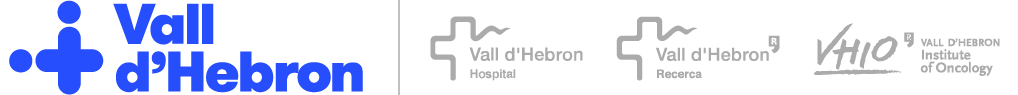 Salvo disposiciones explícitamente modificadas por la presente Adenda nº [•], todas las demás cláusulas del Contrato, la Adenda nº [•] y la Adenda nº [•], seguirán en vigor.Y para que así conste, las Partes firman el presente Contrato a un solo efecto, en Barcelona y en la Fecha Efectiva.Conocido y conforme:______________________			Dr. [•]						[•]                                                                                    Investigador Principal                                                    ANEXO IADENDA Nº [•] AL CONTRATO DE ENSAYO CLÍNICO CON MEDICAMENTOSCódigo de Protocolo: [•]EudraCT: [•]ADENDA Nº [•] AL CONTRATO DE ENSAYO CLÍNICO CON MEDICAMENTOSCódigo de Protocolo: [•]EudraCT: [•]PARTESHospital Universitari Vall d’Hebron (en adelante, el “HUVH”)Fundació Hospital Universitari Vall d’Hebron - Institut de Recerca (en adelante, el “VHIR”)Fundación Privada Instituto de Investigación Oncológica de Vall Hebron (en adelante, el “VHIO”)[•] (en adelante, el “Promotor”)[•] (en adelante, la “CRO”)CONTRATO ORIGINALTítulo: [•]Código de Protocolo: [•]EudraCT: [•]Fecha Efectiva: [•] Investigador Principal:Servicio:ADENDAS PREVIASAdenda nº 1 del [•] de [•]: Las Partes modificaron [•] debido a [•][•]MODIFICACIONES[Opción 1] El Presupuesto contenido en el Anexo I del Contrato se reemplaza por el Presupuesto contenido en el Anexo I adjunto a esta Adenda nº [•] debido a [•]. Esta modificación fue aprobada por el CEIm [•] en la fecha [•].[Opción 2] [•] es reemplazado/a como Investigador Principal en el Contrato por [•], quien asume las funciones de Investigador Principal y todos los derechos y obligaciones / responsabilidades del Investigador Principal en el Contrato a partir de la fecha de aprobación del CEIm, el [•] (en adelante, la “Fecha Efectiva”). Todas las referencias en el Contrato al Investigador Principal se referirán a [•] a partir de la Fecha Efectiva. Esta Adenda nº [•] no exime a [•] de ninguna obligación en virtud del Contrato existente antes de la Fecha Efectiva.[Opción 3] [•]FIRMASLas Partes firmarán la Adenda nº [•] y sus anexos a través de la aplicación DocuSign.HUVH:Dr. Albert Salazar i SolerEmail: dirgerencia@vhebron.netTeléfono: 667031772VHIR:Dr. Joan X. Comella CarnicéEmail: director@vhir.orgTeléfono: 934894189VHIO:Mr. Andrés de Kelety AlcaideEmail: akelety@vhio.netPhone numer: 932543450[Promotor] / [CRO]:[•] (Nombre del/la representante)Email: [•]Teléfono: [•]Investigador Principal:Dr/a. [•]Email: [•]Teléfono: [•]______________________Dr. Albert Salazar i SolerDirector del centroHUVH________________________D. [•][•][•] ______________________Dr. Joan X. Comella CarnicéDirectorVHIR______________________D. Andrés de Kelety AlcaideGerenteVHIO________________________D. [•][•][•] (CRO)